CLASSE DE SIXIEME : ETUDIER DES TEXTES RELIGIEUX, l’exemple du récit du DélugePROBLEMATIQUE Dans le programme de 6ème, le premier thème de la partie IV concerne les débuts du judaïsme. Des extraits de la Bible doivent être étudiés « comme fondements du judaïsme ». En effet, les textes religieux sont des documents-sources car ils nous éclairent sur les besoins spirituels d'une société donnée, à un moment donné et à une période donnée. On sait maintenant que la plus grande partie de la Bible a été écrite à partir de l'exil à Babylone. Chassée de la « terre promise », l'élite juive se retrouve à Babylone, immergée dans une société polythéiste et donc spirituellement menaçante. La rédaction du texte sacré est alors un moyen de survivre en milieu hostile : plus de terre, plus de temple, mais un texte autour duquel toute la communauté se resserre. D'autre part, cette élite connaît bien l'araméen, langue internationale de l'époque. Elle connaît les vieilles légendes et la littérature mésopotamienne dont L'épopée de Gilgamesh est en quelque sorte un best-seller. Les textes qu'on rédige s'inspirent donc de ce que les anciens racontaient avant l'exil, mais aussi de ces légendes mésopotamiennes ; il faut bien sûr les remodeler pour qu'elles s'inscrivent dans la perspective d'un monothéisme qui s'affirme de plus en plus DEMARCHE PEDAGOGIQUE Capacités mises en œuvre Compétence 1 : Repérer les informations dans un texte à partir des éléments explicites et des éléments implicites nécessairesCompétence 1 : Rédiger un texte bref (Compétence 1 : Développer oralement un propos de façon suivie)Compétence 5 : Situer dans le temps des œuvres littérairesCompétence 5 : Identifier la diversité des civilisations, des religionsMise en œuvre Cette étude débute la deuxième leçon de la séquence. Le professeur présente chacun des documents. Les élèves connaissent les événements essentiels de l'histoire des Hébreux, et particulièrement la rupture de l'exil à Babylone, en 587 av.JC. D’autre part, ils peuvent réinvestir leurs connaissances sur la Mésopotamie (thème 1 du programme).Ces deux textes peuvent être préparés à la maison : lecture et question 1 (on note les ressemblances). Le tableau a pour but de montrer les différences qui répondent à des besoins spirituels différents : le Seigneur (Yahvé) / les grands dieux ordonnent le déluge ; le monothéisme est immédiatement affirmé par la Bible. Noé (le sage) / le roi Shurupak (celui qui a le pouvoir) sont sauvés. Les deux dernières questions montrent les différences de détails. La question 3 permet d’affiner la représentation divine dans chaque civilisation : Pourquoi le déluge a-t-il eu lieu ? La méchanceté de l'homme / L'envie … La question 4 a pour but d'essayer de faire distinguer d'une manière compréhensible à partir de quel moment un texte ne peut pas avoir de valeur historique quant au récit qu'il relate ; on peut simplement estimer qu'un texte est religieux et ne raconte pas un récit historique quand il y a intervention d'un ou de plusieurs dieux. Si la question 4 permet de préciser la nature du document, la question 5 permet de dater et donc de montrer l'antériorité de l'un par rapport à l'autre. L’apport magistral doit amener les élèves à réfléchir au mythe du déluge (rôle de la divinité ? une catastrophe et une renaissance ? le rôle des hommes ?) avec ce qu’il a de commun dans les deux civilisations et surtout ce qui les différencie.La leçon se termine par un récit, oral ou écrit, visant à raconter et expliquer un grand récit de la Bible significatif des croyances.QUESTIONS 
1 -   Ces deux textes racontent presque la même histoire. Il faut être capable de la résumer oralement. 
2 -   Compléter le tableau :  3 - Relever dans chaque document la phrase qui explique pourquoi le déluge a eu lieu :

•  Document 1 :……………………………………………………….. 
•  Document 2 :…………………………………………………………. 4 - Ces textes sont-ils religieux ou historiques ? ……………………………….. Justifier la réponse : ………………………………………………………….. 5 -   A quelle date ces récits ont-ils été rédigés ? •  Document 1 (voir cahier) : ……………………… 
•  Document 2 : …………………………….. Que peut-on en conclure ?                             L’arche de Noé (vers 1100), abbaye de Saint-Savin (auteur : Armagnac-commons, www.wikipedia.org  )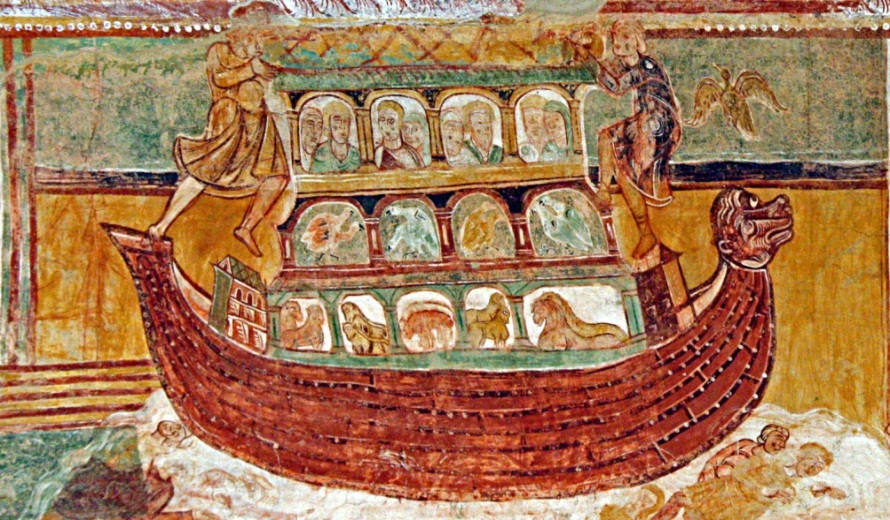 Béatrice Legris, professeur au collège Denis Diderot, à Deuil-la-Barre (Val d'Oise)                                                                      Avril 2011